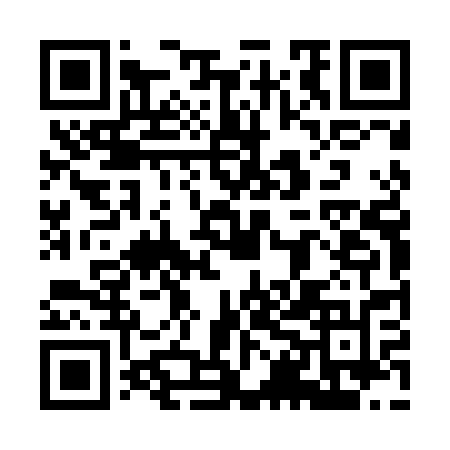 Ramadan times for Grzepy, PolandMon 11 Mar 2024 - Wed 10 Apr 2024High Latitude Method: Angle Based RulePrayer Calculation Method: Muslim World LeagueAsar Calculation Method: HanafiPrayer times provided by https://www.salahtimes.comDateDayFajrSuhurSunriseDhuhrAsrIftarMaghribIsha11Mon4:214:216:1712:033:545:515:517:4012Tue4:194:196:1412:033:565:535:537:4213Wed4:164:166:1212:033:575:555:557:4414Thu4:144:146:0912:033:595:575:577:4615Fri4:114:116:0712:024:005:585:587:4816Sat4:084:086:0512:024:026:006:007:5017Sun4:064:066:0212:024:036:026:027:5218Mon4:034:036:0012:014:046:046:047:5419Tue4:004:005:5812:014:066:066:067:5620Wed3:583:585:5512:014:076:076:077:5821Thu3:553:555:5312:014:096:096:098:0022Fri3:523:525:5012:004:106:116:118:0223Sat3:493:495:4812:004:126:136:138:0424Sun3:473:475:4612:004:136:156:158:0725Mon3:443:445:4311:594:146:166:168:0926Tue3:413:415:4111:594:166:186:188:1127Wed3:383:385:3911:594:176:206:208:1328Thu3:353:355:3611:584:186:226:228:1529Fri3:323:325:3411:584:206:246:248:1830Sat3:293:295:3111:584:216:256:258:2031Sun4:264:266:2912:585:227:277:279:221Mon4:234:236:2712:575:247:297:299:252Tue4:204:206:2412:575:257:317:319:273Wed4:174:176:2212:575:267:327:329:294Thu4:144:146:2012:565:287:347:349:325Fri4:114:116:1712:565:297:367:369:346Sat4:084:086:1512:565:307:387:389:377Sun4:054:056:1312:555:317:397:399:398Mon4:024:026:1012:555:337:417:419:429Tue3:593:596:0812:555:347:437:439:4410Wed3:553:556:0612:555:357:457:459:47